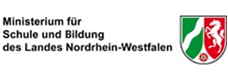 (Logo der Schule)Evaluation zur Zufriedenheit von Studierenden und EinrichtungenErgebnisblatt bei AbweichungenEvaluierter Prozess:
Bereich:Datum:Evaluierter Prozess:
Frage Nr.:Frage Nr.:Auditorin/Auditor: 	Teilnehmerin / Teinehmer:Abweichung / Beobachtung: Termin für Korrekturmaßnahmen: .....................vereinbart mit: ....................................................	Name der/des Beauftragten........................................................	........................................	
                       Auditorin / Auditor		      	DatumAbweichung / Beobachtung: Termin für Korrekturmaßnahmen: .....................vereinbart mit: ....................................................	Name der/des Beauftragten........................................................	........................................	
                       Auditorin / Auditor		      	DatumAbweichung / Beobachtung: Termin für Korrekturmaßnahmen: .....................vereinbart mit: ....................................................	Name der/des Beauftragten........................................................	........................................	
                       Auditorin / Auditor		      	DatumKorrekturmaßnahmen:..............................................		............................................	    ..............................
             Auditorin / Auditor	      	         		der/ die Beauftragte		DatumKorrekturmaßnahmen:..............................................		............................................	    ..............................
             Auditorin / Auditor	      	         		der/ die Beauftragte		DatumKorrekturmaßnahmen:..............................................		............................................	    ..............................
             Auditorin / Auditor	      	         		der/ die Beauftragte		DatumErledigungsvermerk:Korrekturmaßnahmen ausreichend?		Ja 			NeinNachaudit erforderlich?			Ja 			Nein.......................................	..........................................	          	......................................
           Auditorin / Auditor	            		Ort, Datum				erledigt bisErledigungsvermerk:Korrekturmaßnahmen ausreichend?		Ja 			NeinNachaudit erforderlich?			Ja 			Nein.......................................	..........................................	          	......................................
           Auditorin / Auditor	            		Ort, Datum				erledigt bisErledigungsvermerk:Korrekturmaßnahmen ausreichend?		Ja 			NeinNachaudit erforderlich?			Ja 			Nein.......................................	..........................................	          	......................................
           Auditorin / Auditor	            		Ort, Datum				erledigt bis